Corresponding Authors;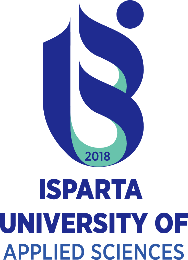 Isparta University of Applied Science, The Institute Graduate EducationTurkish Journal of Science and EngineeringCopyright Transfer Agreement FormCorresponding Author; Name-SurnameCorresponding Author; Name-SurnameCorresponding Author; Name-SurnameArticle TitleArticle TitleArticle TitleAuthor(s) ListAuthor(s) ListAuthor(s) ListAuthor(s) ListAuthor(s) ListAuthor(s) ListNumberName-SurnameE-mailE-mailSignatureDate12345InstitutionE-mailPhone NumberAuthor(s) accept(s) that:The manuscript submitted is his/her/their own original researchNo plagiarism in the submitted articleThey participated in this study and took every responsibility for this article,They have approved that the manuscript has not been sent any other journal for publicationThey have seen the final version of the article, approved the article and made the application,The text, figures and other documents used in the article are not in violation of other copyrights,Isparta university of applied sciences or Turkish Journal of Science and Engineering editors do not have any responsibilities for the claims to be requested by third parties due to copyright infringement or that all responsibility belongs to the author (s),There was no crime or illegal statement in the article, no illegal materials and methods were used during the research, all relevant legal permissions were obtained during the preparation of the article and that ethical rules were taken,They have transferred their financial rights on the presented article, in particular to all public transmission rights, including processing, reproduction, representation, printing, publishing, distribution and transmission via the internet, to Isparta university of applied sciences for unlimited use by Isparta university of applied sciences,However, the author (s) have the right to reproduce, post or distribute the article electronically. In addition, the use of any part of the article in any other publication is permitted, provided that it is cited in the Turkish Journal of Science and Engineering in accordance with the rules.This form must be signed by author(s) Corresponding AuthorSignatureDateCorresponding Author……../………/……..